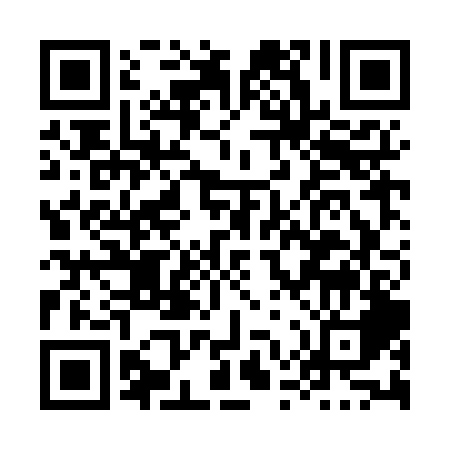 Prayer times for Hardwicke Island, British Columbia, CanadaMon 1 Apr 2024 - Tue 30 Apr 2024High Latitude Method: Angle Based RulePrayer Calculation Method: Islamic Society of North AmericaAsar Calculation Method: HanafiPrayer times provided by https://www.salahtimes.comDateDayFajrSunriseDhuhrAsrMaghribIsha1Mon5:256:581:275:557:579:312Tue5:226:561:275:577:599:333Wed5:196:541:275:588:009:354Thu5:176:521:265:598:029:375Fri5:146:501:266:008:049:396Sat5:126:471:266:018:059:417Sun5:096:451:266:028:079:438Mon5:076:431:256:038:089:459Tue5:046:411:256:048:109:4710Wed5:016:391:256:068:129:4911Thu4:596:371:246:078:139:5212Fri4:566:351:246:088:159:5413Sat4:536:331:246:098:169:5614Sun4:516:311:246:108:189:5815Mon4:486:281:246:118:1910:0016Tue4:466:261:236:128:2110:0217Wed4:436:241:236:138:2310:0518Thu4:406:221:236:148:2410:0719Fri4:386:201:236:158:2610:0920Sat4:356:181:226:168:2710:1121Sun4:326:161:226:178:2910:1422Mon4:306:141:226:188:3110:1623Tue4:276:121:226:198:3210:1824Wed4:246:101:226:208:3410:2125Thu4:226:091:226:218:3510:2326Fri4:196:071:216:228:3710:2527Sat4:166:051:216:238:3910:2828Sun4:136:031:216:248:4010:3029Mon4:116:011:216:258:4210:3230Tue4:085:591:216:268:4310:35